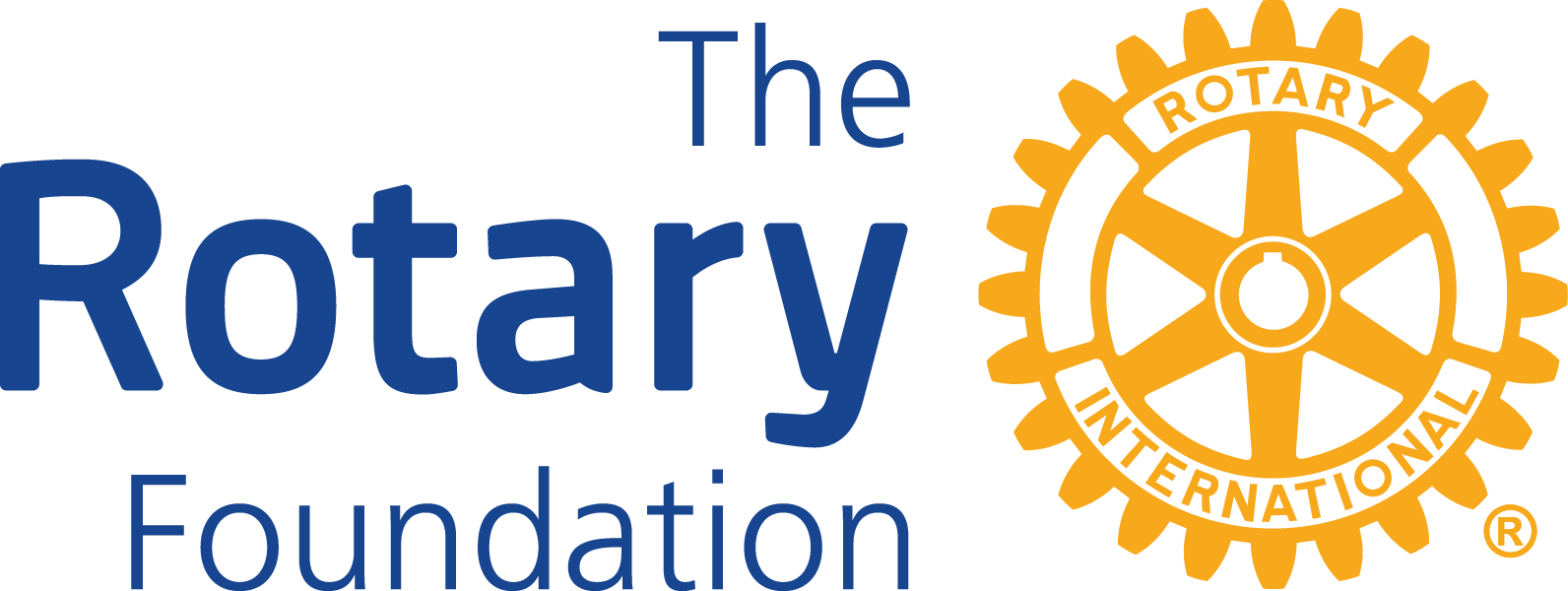 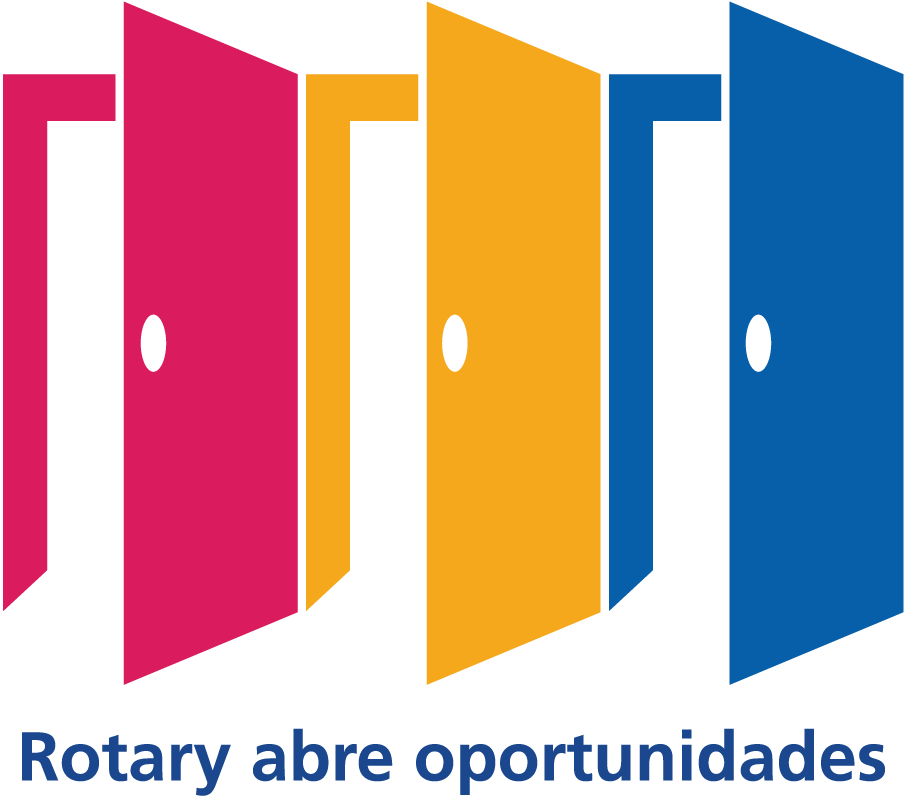 Arrecife, 11 de Febrero de 2021CONVOCATORIA De conformidad con lo dispuesto por la Gobernadora Marisol Carrillo, se comunica la apertura del plazo de presentación de proyectos que opten a recibir financiación con Fondos  de Ayuda del Distrito .La evaluación de los proyectos se hará  siguiendo la misma normativa que  para las Subvenciones Distritales :Serán Proyectos de menor cuantía y corta duración destinados a cubrir necesidades a nivel local.Para la asignación  económica se tendrán en cuenta los criterios de puntuación establecidos consistentes en las aportaciones del Club a LFR  así como la calidad  y alcance del proyecto.Plazo de presentación:La fecha de presentación finaliza el 28 de Febrero de 2021Comité Distrital Fundación RotariaDistrito 2201 - EspañaLos Hibiscos,4  35500 Arrecife-Lanzarote (Las Palmas)Telf. +34 928 523 741- Mov.626 984 751venturacuna@gmail.com